LAPORAN INDIVIDUPRAKTEK PENGALAMAN LAPANGAN (PPL)DI SMP NEGERI 1 PATUKPERIODE 2 JULI s.d. 17 SEPTEMBER 2013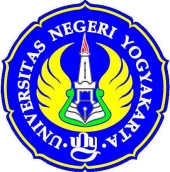 Disusun Oleh :INGA NATUL AZIJAH10205241021PROGRAM STUDI PENDIDIKAN BAHASA JAWAJURUSAN PENDIDIKAN BAHASA DAERAHFAKULTAS BAHASA DAN SENIUNIVERSITAS NEGERI YOGYAKARTA2013HALAMAN PENGESAHANPengesahan Laporan Kegiatan PPL UNY 2013 di SMP Negeri 1 Patuk menyatakan bahwa mahasiswa di bawah ini:Nama		: Inga Natul AzijahNIM		: 10205241021Jurusan	: Pendidikan Bahasa DaerahFakultas	: Bahasa dan SeniTelah melaksanakan kegiatan PPL di SMP Negeri 1 Patukdari tanggal 2 Juli sampai dengan 17 September 2013. Hasil kegiatan tercakup dalam naskah laporan ini. Yogyakarta, 17September 2013Dosen Pembimbing PPL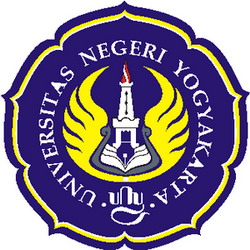 Dr. Suwardi, M.Hum.NIP. 196403041990011004Koordinator KKN-PPL SMP Negeri 1 PatukMunsoji, S.Ag, M.Pd.NIP.197704102008011007Mengetahui,Guru Pembimbing Dra. Hj. AS SartiniNIP. 196604211992032007Kepala SMP Negeri 1 PatukDra. Hj. Suwinarti, M.MNIP. 19610420198403 2 005